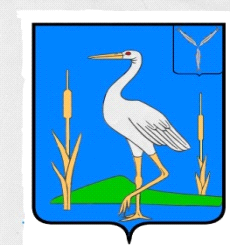 АДМИНИСТРАЦИЯБОЛЬШЕКАРАЙСКОГО МУНИЦИПАЛЬНОГО ОБРАЗОВАНИЯ РОМАНОВСКОГО МУНИЦИПАЛЬНОГО РАЙОНА  САРАТОВСКОЙ  ОБЛАСТИПОСТАНОВЛЕНИЕ№49От 03.12.2020 годас. Большой КарайОб утверждении муниципальной программы «Благоустройство муниципального образования»          В соответствии со ст. 14 Федерального закона № 131-ФЗ «Об общих принципах организации местного самоуправления Российской Федерации», на основании Федерального закона от 26.04.2007 № 63-ФЗ «О внесении изменений в Бюджетный кодекс Российской Федерации в части регулирования бюджетного процесса и приведение в соответствие с бюджетным законодательством Российской Федерации отдельных законодательных актов Российской Федерации», и на основании Устава Большекарайского муниципального образования Романовского муниципального района Саратовской области ПОСТАНОВЛЯЮ:Утвердить муниципальную программу «Благоустройство муниципального образования» (далее – муниципальная программа) согласно приложению.Обнародовать данное постановление в установленном порядке.Настоящее постановление вступает в силу с 1 января 2021 года.Контроль за исполнением настоящего постановления оставляю за собой.Глава Большекарайского муниципального образования				              Н.В.Соловьева                                                                                                   Приложение к постановлению                                                                                                   Администрации БольшекарайскогоМО                                                                                                                   от 03.12. 2020 года № 49ПАСПОРТмуниципальной программы Программные мероприятия Наименованиемуниципальной программыБлагоустройство  муниципального образования»Ответственный исполнитель муниципальной программыАдминистрация муниципального образования Участники муниципальной программыАдминистрация муниципального образования Цели и задачимуниципальной программы- осуществление мероприятий по поддержанию порядка, благоустройства, архитектурно-художественного оформления и санитарного состояния муниципального образования;- формирование среды, благоприятной для проживания населения;- привлечение к осуществлению мероприятий по благоустройству территорий физических и юридических лиц и повышение их ответственности за соблюдение чистоты и порядка;- усиление контроля над использованием, благоустройством территорий;- создание новых и обустройство существующих детских, спортивных площадок малыми архитектурными формами;- улучшение экологической обстановки и сохранение природных комплексов для обеспечения условий жизнедеятельности населения.Ожидаемые  конечные результаты реализации муниципальной программыПовышение уровня коммунальной инфраструктуры в муниципальном образовании, посредством осуществления повышения уровня комфортности и чистоты населенного пункта Сроки реализации муниципальной программы2021-2023 годИсточник финансирования муниципальной программыБюджет муниципального образования Объемы финансирования муниципальной программыОбщий объем финансирования – 100 000 руб. НаименованиеИсточники финансированияИсточники финансирования2021(тыс.р.).2021(тыс.р.).2022(тыс.р.).2022(тыс.р.).2023(тыс.р.).1334Раздел 1Энергосбережение и повышение энергетической эффективности на территории муниципального образованияПриобретение , замена , ремонт , содержание оборудования и ламп  уличного  освещенияБюджет муниципального образования Бюджет муниципального образования 10,010,010,010,010,0Раздел 2Озеленение территорий муниципального образования- выкашивание сорной растительности  парковой зоны и других общественных мест (приобретение расходных материалов ) ;-озеленение и содержание территорий (закупка рассады цветов)Бюджет муниципального образования Бюджет муниципального образования 10,010,010,010,010,0Раздел 3Мероприятия по благоустройству  муниципального образования-ремонт и содержание памятников и малых архитектурных  форм, находящихся на территории муниципального образования;- содержание детской и универсальной спортивной площадок;-закупка хоз. инвентаря и материалов    для    проведения мероприятий по благоустройствуБюджет муниципального образования Бюджет муниципального образования 25,025,025,025,025,0Раздел 4Мероприятия по охране окружающей среды Проведение мероприятий по организации мест массового отдыха населения у воды (приобретение информационных стендов и табличек, обустройство территории, приобретение стройматериалов)Бюджет муниципального образования Бюджет муниципального образования 5,05,05,05,05,0Раздел 5Содержание  дорог муниципального образования 	-очистка дорог муниципального образования от снега ;-профилирование (грейдирование)  дорог муниципального образования;- окос обочин дорог муниципального образованияБюджет муниципального образования Бюджет муниципального образования 50,050,050,050,050,0Всего по муниципальной программеВсего по муниципальной программе100,0 100,0 100,0100,0100,0100,0Итого	                 300,0Итого	                 300,0Итого	                 300,0Итого	                 300,0Итого	                 300,0Итого	                 300,0Итого	                 300,0Итого	                 300,0